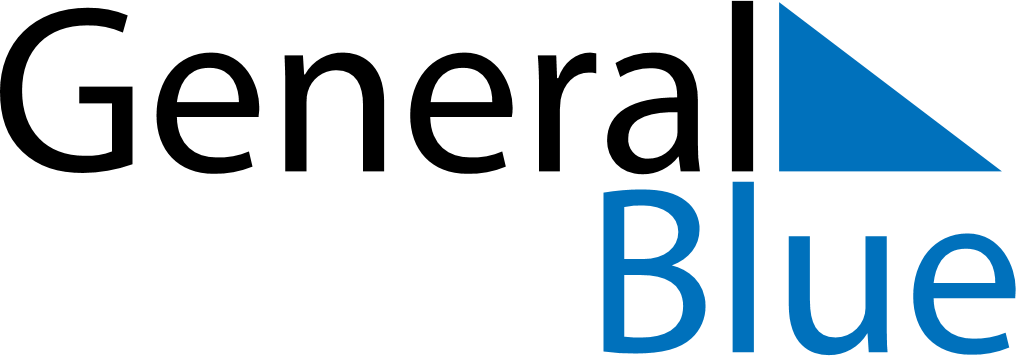 May 2029May 2029May 2029South SudanSouth SudanMondayTuesdayWednesdayThursdayFridaySaturdaySunday1234567891011121314151617181920SPLA Day2122232425262728293031